EdUS General Council Meeting[Wednesday, February 22nd, 2022]Call to OrderAttendanceAdoption of the Agenda:Kelly Eden, Helena SilenApproval of the Minutes of the Past Meeting:Megan Berty, Katy BerenbaumExecutive ReportsPresidentStorage RoomWe will be getting a new storage room. B-120 is becoming a “Wellness Room” for students, staff, and faculty. It will be a multipurpose space available for prayer/meditation, breastfeeding/pumping, etc.Out as of AprilOur new space will be B101, accessible by key. We will be given 3 keys shortly. Thank you to all those that helped clean out the office and storage room last week, your contribution is greatly appreciated! Sleeman Contract UpdateSSMU is reviewing its contract with Sleeman.Kelly and I met with reps from all the other faculties to discuss various aspects of a new contract (ie. Cost per case, minimum case purchase, reimbursement clause, sponsorship, etc.)Do not honour the sponsorship, we want to just buy alcohol, other faculties have different opinionsFiner details of the contract are confidential; however we are looking into trying to bargain for a fairer deal, or the ability to purchase alcohol outside of the Sleeman contract so that we can accommodate for gluten-free beverages. Right now, we have a reimbursement clause, if we don’t purchase at least 8600 then we (all the faculties) have to pay Sleeman. There is nothing in the contract stating who pays what amount, so Kelly and I tried to make it clear that the costs should be divided based on how much each faculty purchases. Working to negotiate on a good dealThey don’t accommodate gluten-free beverages Presidents RoundtableSSMU is resigning a contract for grad photos with voltaic. They are negotiating to have group photos available as an option, not just a “fourth pose”, as well as getting more support from the photographers as you are taking the picture.VP ExternalApartment CrawlPlanned to happen on Friday, March 24thAnyone interested in hosting message the internals or externals!Gigi wants to host for a stop and the after partyMoney is going to charity, TBDValentine’s Waffle BreakfastThe Valentine’s waffle event went well! We didn’t get as much attendance as we had hoped but we had good feedback!!Raised 192$ for Grad Ball! Yay!VP FinanceFrosh Honorarium MotionFrosh Honorarium Motion.docxReminder: Do not apply just for this money, Frosh is more than just receiving this money. Chair has been modified to $500, if Chair does Logistics the amount will be changed accordingly.Motion passed (all in favour).		BookkeepingStill need to catch up on bookkeeping May be behind on transferring/don’t check the finance folder as often so please send me a message if I haven’t gotten your request within 2 days! OfficeSince I’m not on campus, if the office needs something please don’t hesitate to get it, just fill out a request form and it would help me a lot! VP InternalDDGoing well! Attendance is not bad, let’s keep promoting them please!Special DD (we got building approval) on March 7th for Fac-O pre Since it is considered a DD anyone is welcome! Captains will be staffingNow that we will both be on stage, we will be leaning on our managers and staff a lot more to help out! If you wanna be on committee and help out you still can! Reminder: If you’re on committee it’s mandatory for you to be there. We need the support since FE4 students/committee members are goneThere will be 3 DD’s in a row ... DD committee members do not need to attend on March 7th since it’s for Fac-OSkating EventSo we will not be doing any dry events anymore considering NO ONE shows up … really disappointed in council members for lack of sharing the event and not attending! Grad BallFirst Grad Ball committee meeting will be this Thursday evening to discuss some details We don’t want to plan our own Grad Ball so we will be leaning on the committee for decorations and other things like that Whoever will be head of the Internal Committee next year will chair the Grad Ball committee this year to learn all about it! Just a reminder the tickets are a priority to grads and other guests paying so committee member tickets will vary on the sign up! Committee member tickets will be given out depending on the amount of work you complete to help with the planning“Interviews”We have began interviewing next year exec members for Internal tasksWe will be done them hopefully by Thursday and then can start explaining the tasks and handing them off to the chosen person/peopleReminder all execs next year will be on Internal committee if not one of the “higher” positions More people are interested in being VP Internal for next yearRemindersWe hate that we need to talk about this again but AFTER the last meeting when we already discussed this, there was more theft of our DD stock. We are really really REALLY disappointed in the council.If you see this happening please just say something to the person because it is not cool! It really sucks for us to be finishing our semester and time as internal putting stuff like this in our report. It’s completely disrespectful to be taking stuff from the VP Internals inventory. VP Student WellnessValentine's RosesThey came in early which really sucked, but we were still able to give them all away (except 2) before they died!Thank you everyone who brought some to their classes to hand out, and who gave them out during office hours!  MarchReally nothing extra going on so that we can put all of our focus into Wellness WeekAny volunteers to do a “How I Stay Well” Instagram takeover during Wellness Week? We would like 5 (one a day)! Kelly, Jess, Tianna, Claudia, MeganWellness Week is March 20th-March 24thPlease do not steal things from the Wellness packagesVP AcademicUTEPC MeetingMatthew went to UTEPC last Wednesday (With Helena!)ERC program to Culture and CitizenshipThe new course will include elements of Sex-EdNo confirmation on the starting date yet ...We would need to voteTrying to figure out ways to demonstrate support for students affected by Bill 21They suggested a meeting where people can vent / talk about their concerns. Last PedTalkHeld Ped Talk on February 9th with Dr Hannah ChestnuttTwo guest speakers (Julien Morizio & Jonathan Gao)Spoke about teaching abroad and their experiencesNext PedTalk is in MarchGift cards will be distributed to PedTalk speakersValedictorian committee: choose who they will be interviewing. VP CommunicationsInstagramGood posts and solid engagement Thank you to everyone who’s been asking to post stories when we haven’t been at school/events. We really appreciate it.ListservSent out one last week, but zero submissions since so we won’t be sending out another one until March break If there’s no submissions during Reading Week we’ll just hold off for the Listserv or make a smaller oneMerchGeneral merchOrdered more full chest logo crewnecks in both black and ash greyThey should arrive by mid-March (1 month delivery)Arriving on Monday March 6th Grad merchWebsite is up and ready, the first 100 orders will receive a giftSome colours/styles were out of stock so I emailed Lindsay to update the website to her correct inventorySomeone commented on the insta post asking if there’s an option of getting “Class of 1999” instead of “2023”Students are concerned about the shipping price but that’s out of our concern.Group orders to the office aren’t realistic since students would need to come to campus to pick them up and last year no one cameAgendasNow that Grad Merch is out of the way, we’re going to start focusing on this and reach out to different printing companies ... Hopefully we can find something!Someone has been reaching out VIA website about being involved with EdUSExecutive AdministratorStorage roomThank you to everyone who was there to help with the storage room cleanout as well as the reorganisation of the office!Furniture, resources, and toolsFrosh stuff Old and new merchDonations (clothing, bags, etc.)For those who aren’t aware, the current storage room (B120) is going to be turned into a “Wellness Room” for students, staff and faculty members (multipurpose use: mediation, praying, breastfeeding, etc.) B101 will be our new storage areaThe building manager/faculty member is going to let me or Tianna know when the room will be available to us (I believe we will receive three sets of keys?)Another day and time will have to be identified to move what is left in B120 into the new roomOf course, I won’t be there in person to help facilitate this but I can help set up a date through the Exec group chat!Office hours schedule Apologies for all the confusion with office hours and thank you for your patience!You should have started your new hours this weekEveryone please look at this timetable and confirm that this works for youCurrently, there’s no one covering Tuesday’s from 11:00 - 11:30 amMaia, Megan, Katy, or Claudia, would any of you be able to take over that time slot (I would bump you up in the schedule so that you’re only doing your required number of hours)?Megan might be able to go earlier on Tuesday, just depends on class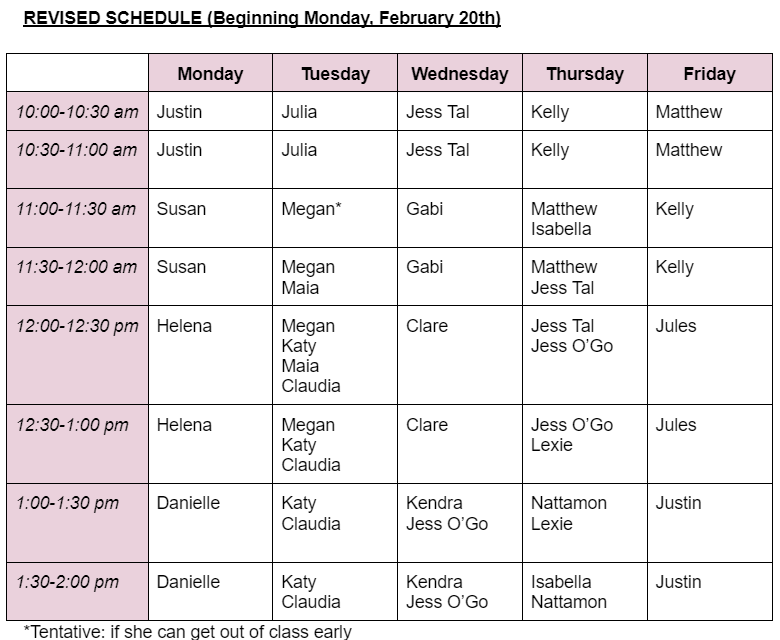 New office hour schedule^General ReportsEquity Commissioner(s)TrainingsBased When2Meet - difficult to find sessions that suit everyone’s schedule for live trainingsWill be doing an Edpuzzle; trainings will still be interactive and can be done in your own timeShould take around an hour per trainingWe will upload training videos by Friday night, Feb 24TENTATIVE DEADLINE: MARCH 3RD (We will track your completion. Thank you!)BHM ExhibitTOMORROW (Thursday, Feb 23) 7:00 - 9:00 pm @ Learning CommonsRegistration closed; walk-ins still possibleBe there!Equity PolicyDrafting an Equity Policy for the undergraduate students of the Faculty of EducationSSMU Equity Policy + IRP Policy + Gender Violence Policy are ridiculous lowkeyWill align it to our beliefs and practices as well as protect our students more (better preventative measures)Will consult with a legal team (potentially: LICM - the legal clinic) to ensure alignment with + support from Quebec law; also prevents from getting suedWill consult VP Finance for a budgetNeed to be voted in and approved by EdUS Legislative Council; not sure whether this year or next yearWould like it to be in effect next year to protect the cohorts betterThis will probably take a while though. If this is voted in next council year (Fall 2023), it might not be put in place for that academic year, it would start 2024-2025U1 K/Elem RepNo report. U1 Secondary RepPosition unfilled.U1 Education in Global Contexts RepNothing to report. U2 K/Elem RepNothing to report. U2 Secondary RepNothing to report. U3 K/Elem RepNo report. U3 Secondary Rep U3 Bonding EventI am planning a U3 bonding event! As of now, the event in the lead is bowling! I will be getting in touch with Anna to talk finances shortlyI am going to reach out to PhysEd & Kin U3 reps to extend the invite Open to all U3 students (including K/ELEM, TESL, Secondary, PhysEd & Kin)U4 K/Elem Rep Wine and Unwind: I am planning on starting a weekly (check-in) unwinding session over zoom for those on FE4. It will be a safe place for people to share about their week, receive any advice, share lessons and activities, etc. Mental Health support.U4 Secondary RepBottomless BrunchTook place last Friday, February 17thWe had a super time! Saint-Houblon was generous enough to offer their bottomless mimosas on a Friday, even though they only provide this service on weekends.  Check-in EventI am planning a chill event for next Tuesday, February 28th, for a check-in with our cohort. Have the opportunity to share our lessons prepared for evaluation and ask for peer feedback!Other years may be welcome: the more, the merrier! TESL Rep U1 & U2Care PackageMatt and I delivered the care package to Gia last weekend and she was very pleased.Thank you all for signing the card and contributing items to give to her!TESL Rep U3 & U4U4 EventThere was a TESL U4 event on February 16th, our last day of class. We went to Satay Brothers at 6pm and there was an excellent turnout of around 20 people.It is possible that McGill can push back a students’ graduation if McGill cannot find them a placement for FE4Tianna will be looking deeper into this In the event that McGill cannot find a placement for the student, students should find a school on their own and reach out to their administrator team about doing their FE4.Supervisor is unaware that she has student teachers for FE4. Students have been emailing and no answer. Recommending for the students to reach out to ISA (specifically the placement coordinator)U3 EventI also bought some pizza for the TESL U3s on Monday, February 13th during their class with Amir.SAPEK RepMcKibbins EventTook place on Thursday, February 16thWas a success!That’s excellent to hear. MEdUSA Rep No report. SSMU RepLegislative Council Meeting on February 9th, 2023Motions that were approved:Motion Regarding a Referendum Question on the Increase of the Midnight Kitchen Fee 2023 Motion Regarding MSA Service Fee Increase Motion Regarding Plebiscite Question for Bar Milton-Parc Solidarity Co-operative 2023-02-09 Motion Regarding The SSMU Grocery Program Policy 2023-02-09Motion Regarding Approval of the McGill African Student's' Society Funding Application Motion Regarding the SSMU Grocery Fee Program 2023-02-09Motion Regarding Referendum Question on the Renewal of the Arab Student Network Fee-Levy 2023-02-09Motion Regarding the Increase of the Referral Services Fee 2023-02-09Motion Regarding Plate Club Fee Renewal Referendum Question 2023-02-09Motion Regarding Referendum Question on the Increase of the Mental Health Fee 2023-02-09 Motion Regarding the Renewal of the Space Fee Referendum Question 2023-02-09 Motion Regarding Safety Services Fee Increase Referendum Question 2023-02-09 Motion Regarding the Black Student’s Network's Fee Renewal 2023-02-09 Motion Regarding the EDI Working Group Terms of Reference 2023-02-09Motion Regarding the Ratification of the Board of Directors 2023-02-09 Motion Regarding the Nomination of the Auditor for the 2023 Fiscal Year 2023-02-09Next Legislative Council Meeting on March 9th, 2023Motions for approval:-Motion Regarding a Fee Increase For Drivesafe Referendum Question 2023-02-09 	- Approval from all-Motion Supporting the Introduction of Haven to the McGill Campus 	- In favour: 0		 Abstain: 		Opposed:-Motion Regarding the Fee Increase of the TPS 2023-02-09 	- Majority abstain- Student Support has been taking students' information without their consent so that’s why SSMU will not be using their services anymore.- SSMU will attempt to reach out to Grammarly on their own to see if we can use their services next yearSenatorNothing to report.Speaker Nothing to report.Closing New BusinessValedictorian committee is sending emails tomorrow morning @ 9:00 am Next General MeetingWednesday, March 8th, 2023 at 6:00 pmAdjournmentKelly and JulesAttendeesIn Person: Tianna Kloepfer, Bailey Roy, Megan Berty, Katy Berenbaum, Claudia De Felice, Justin Liao, Helena Silen, Susan Zhang, Danielle Foster, Matthew Diabo, Lexie Pasquariello, Jules Nam, Dom Gonzales-Calma, Clare Baille, Kendra Smith, Kelly Eden, Jessica Talbot, Anna LeungVia Zoom: Lili Chen, Shawn Wassermulh, Chloe Adoutte, Zainab Khan, Maia Mazzone, Gabi Spangenberg, Audrey DupuisIn Person: Tianna Kloepfer, Bailey Roy, Megan Berty, Katy Berenbaum, Claudia De Felice, Justin Liao, Helena Silen, Susan Zhang, Danielle Foster, Matthew Diabo, Lexie Pasquariello, Jules Nam, Dom Gonzales-Calma, Clare Baille, Kendra Smith, Kelly Eden, Jessica Talbot, Anna LeungVia Zoom: Lili Chen, Shawn Wassermulh, Chloe Adoutte, Zainab Khan, Maia Mazzone, Gabi Spangenberg, Audrey DupuisLate AttendeesZainab Khan (explained) Zainab Khan (explained) RegretsCaden Welch, Jessica O’Gorman, Raphael Longo, Isabella XiaCaden Welch, Jessica O’Gorman, Raphael Longo, Isabella XiaAbsent without RegretsJulia SanterellaJulia Santerella